Publicado en MADRID el 18/11/2015 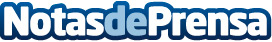 Llega el Marketing Automation a las felicitaciones corporativasLas felicitaciones digitales son la alternativa perfecta a la tradicional navideña. Mychristmas.es  sigue impulsando la necesidad de las empresas de fortalecer sus relaciones interprofesionales con proveedores, clientes y empleados, y este año incorpora a su oferta, marketing automation tanto para la producción del contenido como para el envío y otras acciones asociadas a esteDatos de contacto:Comunicación My Christmas916363980Nota de prensa publicada en: https://www.notasdeprensa.es/llega-el-marketing-automation-a-las_1 Categorias: Marketing Emprendedores E-Commerce http://www.notasdeprensa.es